 	J Í D E L N Í Č E K    Š J   DOLNÍ           	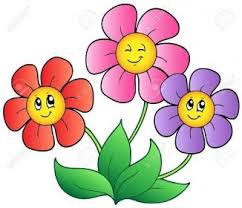 PONDĚLÍ    Přesnídávka	 Chléb kmínový 1, šlehaná marmeláda 7,11, mléko 7, pomeranč		22.4.2024    Polévka		 Zeleninová s bylinkovými nočky 1.1,3,7,9,12		         Hlavní jídlo	Cizrnová kaše se smaženou cibulkou, vícezrnná bageta 1.1,1.2,1.3,6,7,11, vitamínový salát, džus jahodový			         Svačina		 Chléb Ondráš 1.1,1.2, zeleninová pomazánka 3,7, bílá káva 1.2,1.3,7	ÚTERÝ        Přesnídávka	Krupicová kaše s kakaem 1.1,7, jablko, čaj citrónový		   23.4.2024    Polévka		Zeleninový vývar s bulgurem a jarní cibulkou 1.1,9		   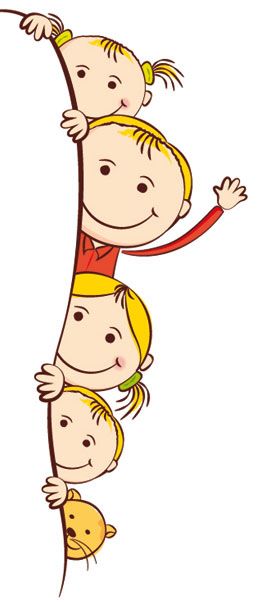  	        Hlavní jídlo	Masové kuličky pečené (vepřové) 1.1,3,7, rajská omáčka 1.1, kynutý houskový knedlík 1.1,3,7, džus pomerančový	   	        Svačina		Chléb slunečnicový 1.1,1.2,1.3,6,7,11, pomazánkové máslo s pažitkou 7, barevná paprika, melta 1.1,1.2,7		   STŘEDA    Přesnídávka	Houska 1.1,6, budapešťská pomazánka 7, kedluben, cola cao 1.1,6,7, banán	    25.4.2024   Polévka		Špenátová s vejci 1.1,3,7						   		       Hlavní jídlo	Hovězí závitek plněný zelím 1.1, šťouchané brambory, čaj ovocný        Svačina		Šopský salát (rajče, paprika, sal.okurek, balkánský sýr) 7, čaj fruit  		       ČTVRTEK  Přesnídávka	Pšeničná veka 1.1,6, čerstvé bylinkové máslo 7, rajče, ochucené mléko 7, mandarinka	   26.4.2024   Polévka	            Hrachová s majoránkou a krutony 1.1,3,7	        Hlavní jídlo	Kuřecí nudličky po čínsku s tempehem (sójové boby, jidášovo ucho, pórek, paprika) 6, čínské nudle 1.1, džus pomerančový         Svačina		Pečený perník s čokoládovou polevou 1.1,3,7, mléko 7					   PÁTEK        Přesnídávka	Mléko + corn flakes 1.3,7, jablko	     27.4.2024    Polévka		Gulášová se sojovým masem 1.1,6,9						        Hlavní jídlo	Dušená mrkev s hráškem 1.1, brambory vařené, nápoj karibik					        Svačina		 Chléb žitný 1.1,1.2,6, pomazánka z ryb v tomatě 4,7, paprika, čaj hruškový se zázvorem	                                                              Jídelní lístek sestavila a schválila: Ivana Radková-vedoucí ŠJ / Miroslava Bartoňová-vedoucí kuchařka                                       Pitný režim dodržován během celého dne -  Ovoce a zelenina dle nabídky dodavatele -  Změna jídelníčku a alergenů vyhrazenaSTRAVA JE URČENA K OKAMŽITÉ SPOTŘEBĚSEZNAM ALERGENŮ: 1 obiloviny obsahující lepek (1.1 pšenice, 1.2 žito, 1.3 ječmen, 1.4 oves, 1.5 špalda, 1.6 kamut) a výrobky z nich,2 korýši a výrobky z nich,  3 vejce a výrobky z nich, 4 ryby a výrobky z nich, 5 podzemnice olejná (arašídy) a výrobky z nich,6 sójové boby (sója) a výrobky z nich, 7 mléko a výrobky z něj, 8 skořápkové plody (8.1mandle,8.2lískové ořechy, 8.3vlaš.ořechy, 8.4kešu, 8.5pekanové ořechy, 8.6para ořechy, 8.7pistácie,8.8makadamie) a výrobky z nich, 9 celer a výrobky z něj,10 hořčice a výrobky z ní,11 sezamová semena (sezam)a výrobky z nich,12 oxid siřičitý a siřičitany, 13 vlčí bob (lupina)a výrobky z něj, 14 měkkýšia výrobky z nich, AMARANT (laskavec jedlý): superpotravina nabitá bílkovinami, vlákninou, vápníkem a železem, přirozeně bezlepková. 